 Chinese Class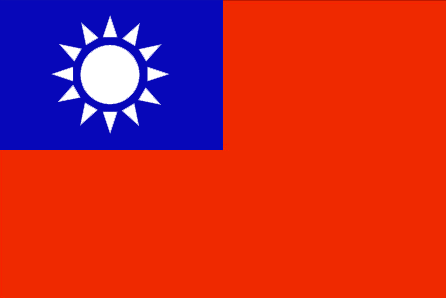 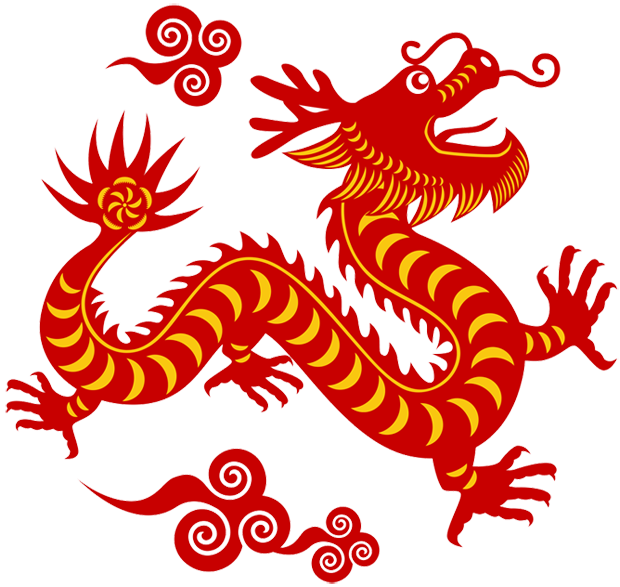 Supply ListMs.YangFor ALL GRADES:1  Flash Drive1  3-Ring Binder4  Divider Pages with Tabs1  Set (12) of Coloring PencilsSemester Exploratory SpanishSupply List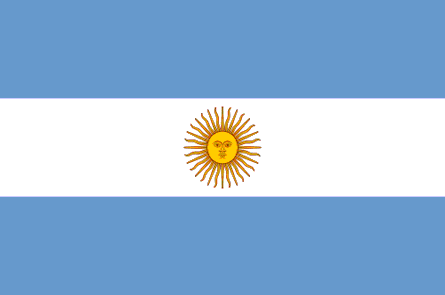 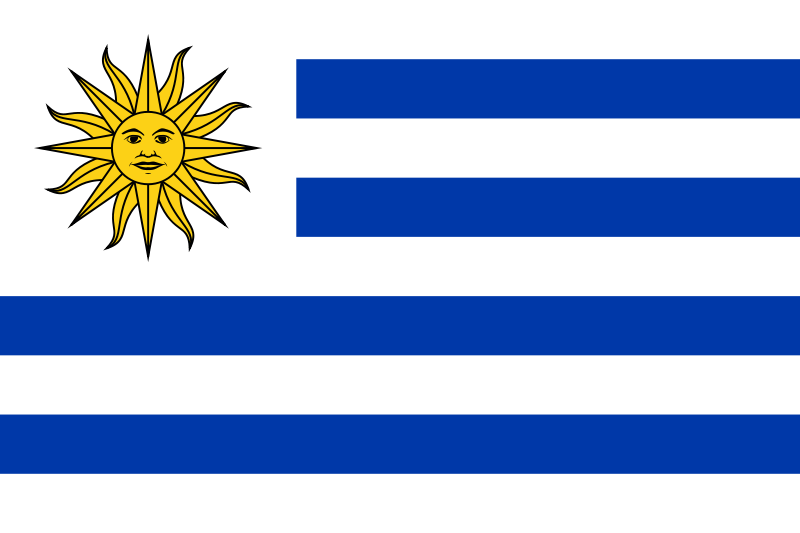 Mr. RobertsFor ALL GRADES:1  Set (12) of Coloring Pencils1  Pocket Folder w/Prong